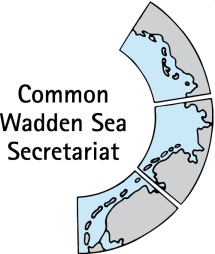 _________________________________________________________________________Agenda Item:		1Subject:		Proposed Draft AgendaDocument No.		TG-WH 40/1 Draft agenda Date:			19 January 2023Submitted by:		Chair TG-WH_________________________________________________________________________Attached is the proposed draft agenda for the 50th meeting of the Task Group World Heritage which will take place as online meeting on 2 February 2023:Thursday 02.02.2023: 09:30 – 13:00Meeting Link WebexTG-WH 40 Meetinghttps://commonwaddenseasecretariat.my.webex.com/commonwaddenseasecretariat.my-en/j.php?MTID=m7b3aaaa7dfd0f0f2ae14af70ee57d15fComments on the proposed draft agenda should be submitted by Tuesday 31 January 2023.ProposalThe meeting is proposed to adopt the draft agenda.Proposed Draft AnnotatedAGENDATASK GROUP WORLD HERITAGETG-WH 402 February 20231. 	Opening of the Meeting and Adoption of the AgendaThe virtual meeting will commence at 09:30 and end at 13:00. The meeting will be invited to adopt the draft agenda of the meeting.2.	Summary Record TG WH-39The meeting will be invited to approve the draft summary record of the TG-WH 39 (7 November 2022) distributed on 04.01 2023.3. 	AnnouncementsThe meeting will be invited to exchange information in a written procedure on relevant issues not covered by the other agenda items. Please send your contribution to the secretariat until Thursday 26 January 2023. No oral announcements will be accepted.4. 	World Heritage Reporting 4.1 Periodic ReportingDocument: TG-WH 40-4-1-Draft Periodic ReportingCWSS has filled in the required information into the online questionnaire. The meeting is invited to discuss the first draft and to decide on the next steps to prepare a consolidated draft with the aim to complete the questionnaire by 28 February 2023. 4.1 Reporting according to OG 172 and 174TG-WH members are invited to inform the meeting about reports which are in preparation by the States Parties for submission to the World Heritage Centre according to OG 172 and 174.5.	World Heritage Single Integrated Management PlanThe meeting is invited to take stock of the preparation of the SIMP implementation.  6.	Next MeetingIt is proposed to await the WSB meeting schedule for 2023. The next meeting of WSB is expected to take place end of March 20237.	Any Other Business8. 	Closing 